Table S1 Clinical characteristics of patients with AML excluding APL with t(15;17)(q22;q12); PML-RARA.Table S2 The sequences of the primers used for real-time qPCR.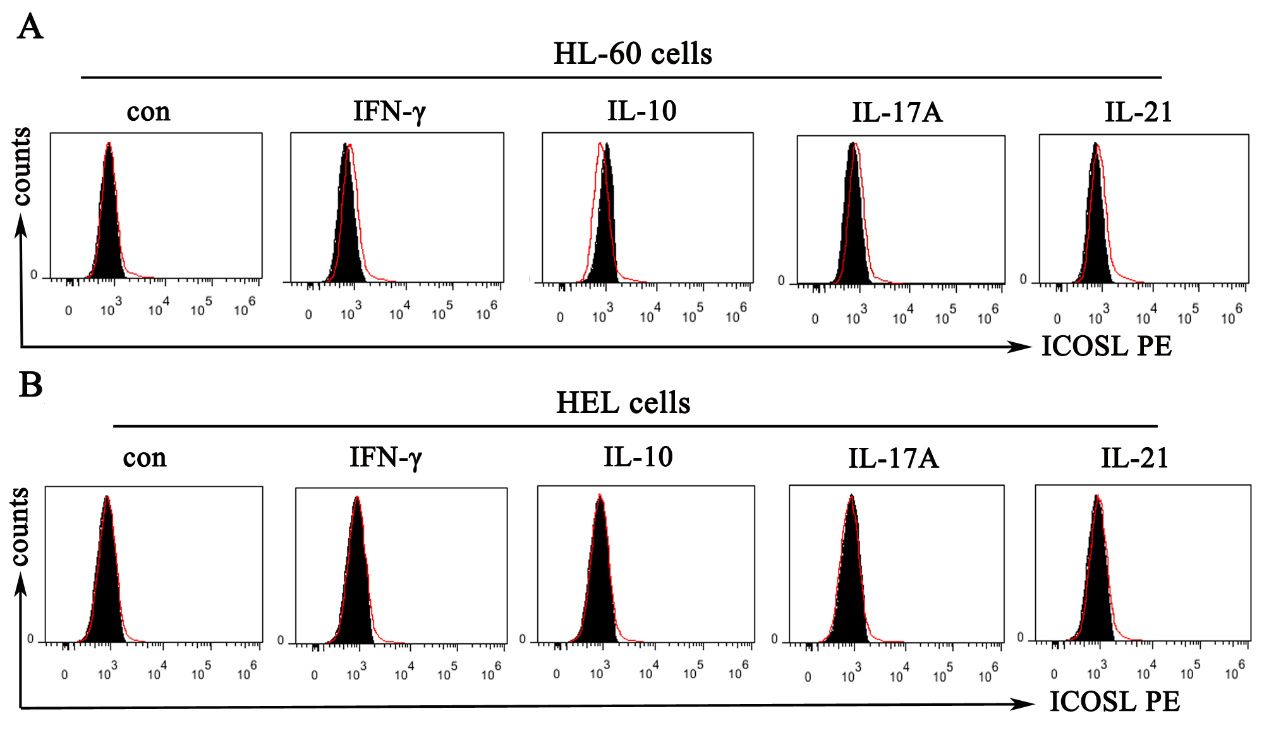 FIGURE S1 Several other cytokines including IFN-γ, IL-10, IL-17A, or IL-21 almost do not influence the expression of ICOSL on two AML cell lines HL-60 and HEL. HL-60 cells (A) and HEL cells (B) were treated with 1 µg/ml IFN-γ, 10 ng/ml IL-10, 200 ng/ml IL-17A, or 200 ng/ml IL-21 for 48 hours, and the expression of ICOSL was subsequently determined using a flow cytometry-based assay. Overlay histograms showing antibody stains (solid red) and isotype stains (filled black) were representatives of three independent experiments.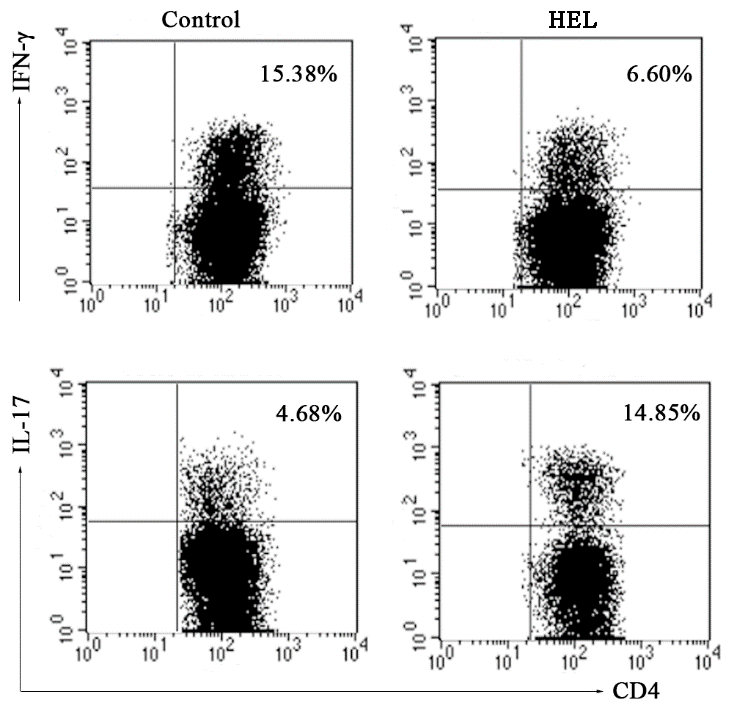 FIGURE S2 Interaction with HEL cells suppresses Th1 cells and promotes Th17 cells in the CD4+ T cells. CD4+ T cells were incubated with or without HEL cells for 48 hours in the presence of 20 ng/ml IL-2, and in the last 5 hours, the cells were stimulated with PMA and ionomycin in the presence of brefeldin A. Then, the cells were collected, and stained for surface CD4 and intracellular IFN-γ and IL-17A, and determined on a flow cytometry. Images shown were representatives of three independent experiments.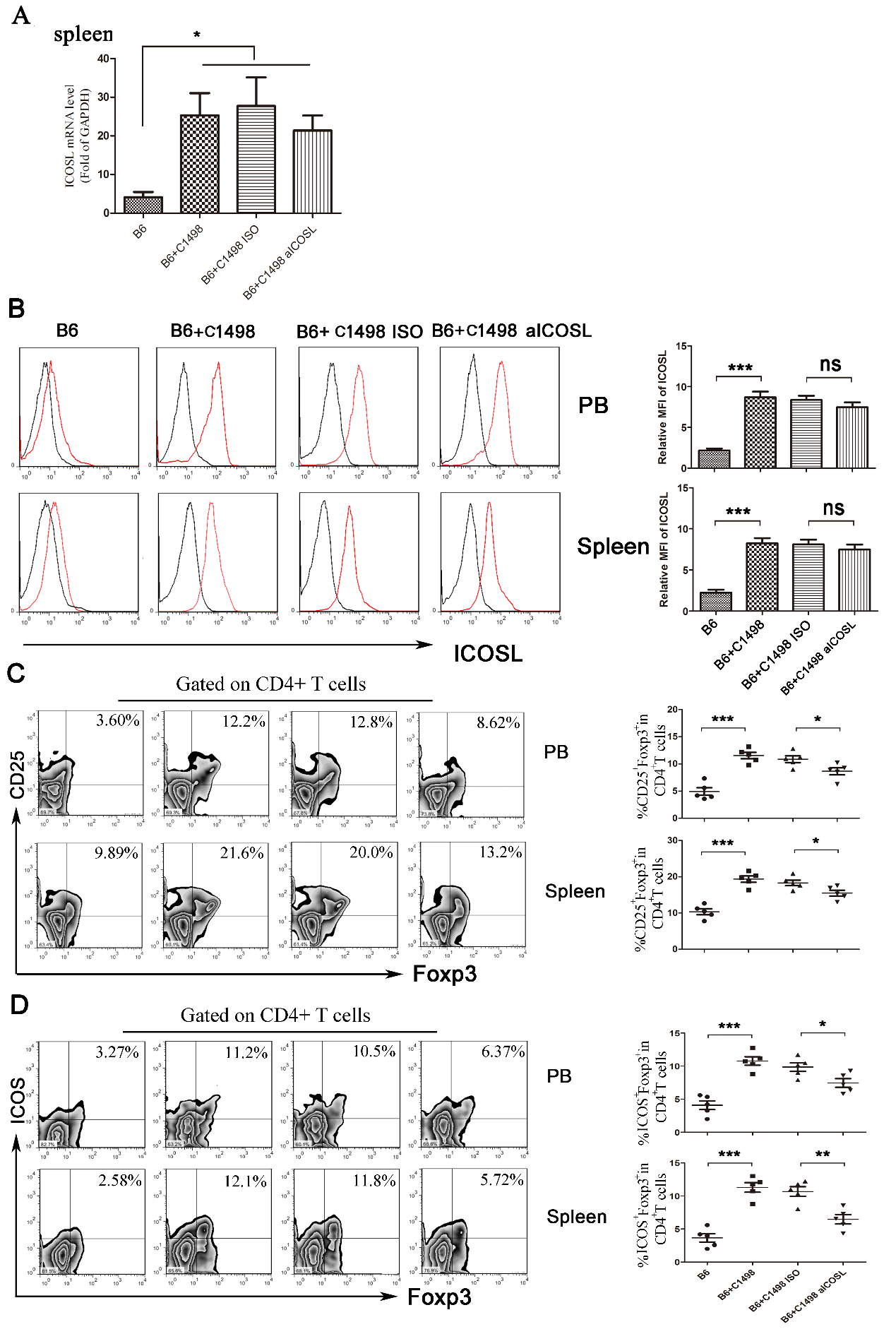 FIGURE S3 Blockade of ICOS signaling by anti-ICOSL mAb impairs the generation of Tregs in peripheral blood and spleen of C1498-injected mice. (A) The mRNA expression of ICOSL of spleen cells were determined using qRT-PCR in 5 mice each group. ANOVA was used to determine the differences. (B) Histograms showing the expression of ICOSL of peripheral blood mononuclear cells and spleen cells were representatives of 5 mice each group. The black lines indicate isotype control, and the red lines indicate the expression of ICOSL. ANOVA was used to determine the differences. (C & D) The frequencies of CD4+CD25+Foxp3+ cells and CD4+ICOS+Foxp3+ cells were significantly increased in the peripheral blood and spleen of C1498-injected mice and anti-ICOSL mAb dramatically reduced the generation of CD4+CD25+Foxp3+ cells and CD4+ICOS+Foxp3+ cells in peripheral blood and spleen. Representative images and statistical data were shown for 5 mice each group. ANOVA was used to determine the differences. *P < 0.05, ***P < 0.001, NS stands for not significant.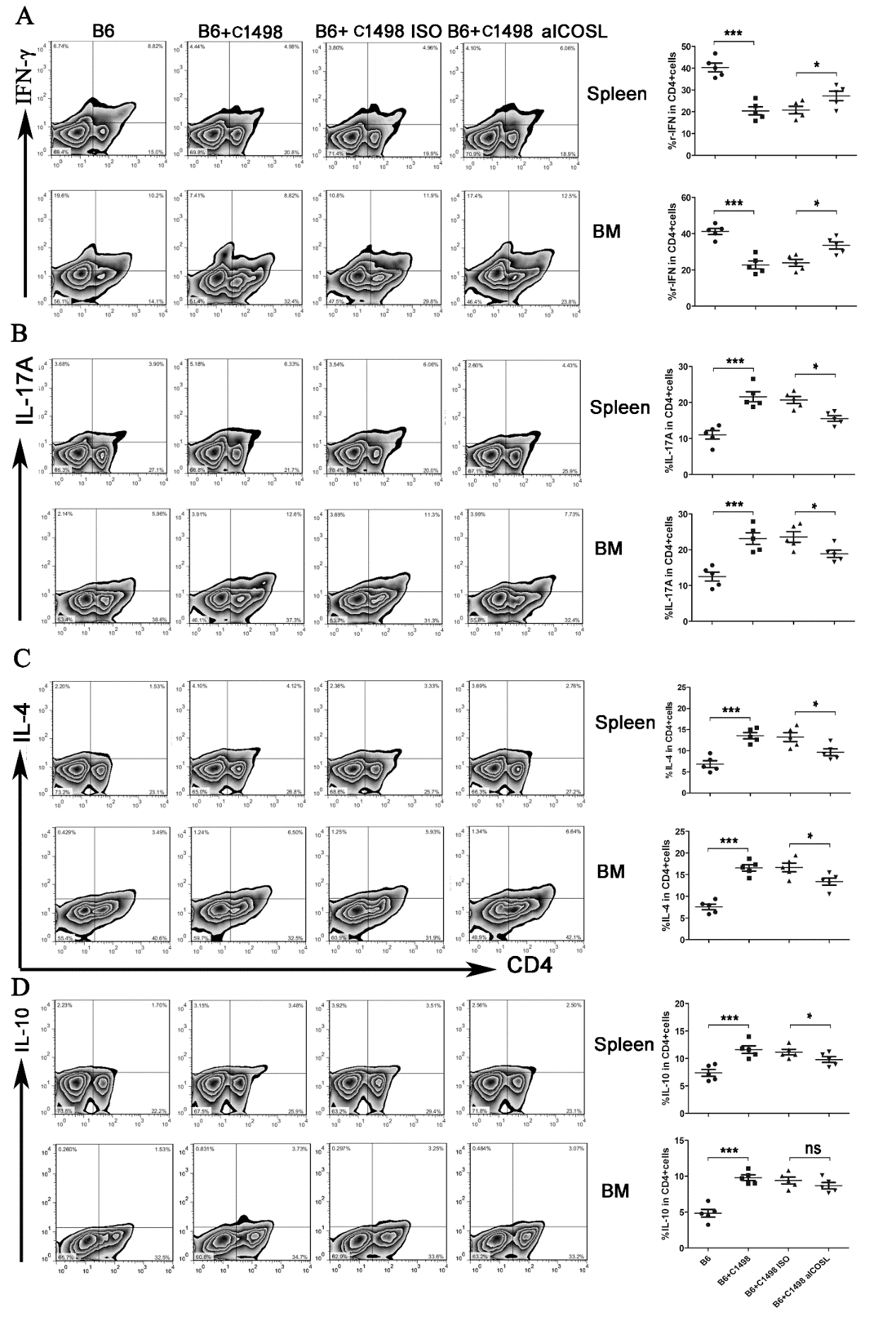 FIGURE S4 Blockade of ICOS signaling by anti-ICOSL mAb increases Th1 cells and decreases Th17 and Th2 cells in C1498-injected AML mice. After treatment with anti-ICOSL mAb, the frequencies of Th1, Th17 and Th2 cells in spleen and bone marrow were determined using a flow-cytometry-based assay. Representative images (left panel) and statistical data (right panel) about IFN-γ-producing (Th1) cells (A), IL-17A-producing (Th17) cells (B), IL-4-producing (Th2) cells (C), and IL-10-producing (Th2) cells (D) were showed for 5 mice each group. ANOVA was used to determine the differences. *P < 0.05, ***P < 0.001, NS stands for not significant.Patient no SexAge,yHistologic diagnosisIncluded date1M43Acute myelomonocytic leukemia2009/2/252M26AML with t(8;21)(q22;q22); RUNX1-RUNX1T12009/2/253M36Acute erythroid leukemia2009/5/184F51Acute myelomonocytic leukemia2009/9/145F46Acute monoblastic/monocytic leukemia2009/11/236M26Acute monoblastic/monocytic leukemia2009/11/307M46Acute myelomonocytic leukemia2010/1/58M22Acute monoblastic/monocytic leukemia2010/2/99M40Acute erythroid leukemia2010/5/1310M40AML with maturation2010/7/2611F40Acute myelomonocytic leukemia2010/8/1012M17AML with t(8;21)(q22;q22); RUNX1-RUNX1T12010/8/1113M29Acute myelomonocytic leukemia2010/9/1114M33Acute myelomonocytic leukemia2010/9/1315M38Acute myelomonocytic leukemia2010/10/2116F36Acute myelomonocytic leukemia2010/10/2817F59Acute monoblastic/monocytic leukemia2010/11/1018M22Acute monoblastic/monocytic leukemia2010/12/2119F23AML with t(8;21)(q22;q22); RUNX1-RUNX1T12011/1/3120M41Acute myelomonocytic leukemia2011/2/1121M33AML with t(16;16)(p13.1;q22); CBFB-MYH112011/5/2522F58Acute monoblastic/monocytic leukemia2011/6/2823F21Acute myelomonocytic leukemia2011/7/2724M49Acute monoblastic/monocytic leukemia2011/9/1925M32Acute myelomonocytic leukemia2011/10/1826F42Acute myelomonocytic leukemia2011/11/3027F38Acute monoblastic/monocytic leukemia2011/12/428M34AML with t(8;21)(q22;q22); RUNX1-RUNX1T12011/12/529F54Acute monoblastic/monocytic leukemia2012/1/3130M58Acute myelomonocytic leukemia2012/3/531F56AML with t(8;21)(q22;q22); RUNX1-RUNX1T12012/3/632M36AML with t(16;16)(p13.1;q22); CBFB-MYH112012/4/1333F60Acute myelomonocytic leukemia2012/4/2534M32Acute myelomonocytic leukemia2012/7/435F55Acute myelomonocytic leukemia2012/8/1036M57AML with mutated CEBPA2012/8/2337F35Acute monoblastic/monocytic leukemia2012/8/2338M55Acute erythroid leukemia2012/10/1539F58AML with maturation2012/11/1040M49AML with t(8;21)(q22;q22); RUNX1-RUNX1T12012/12/2841F26Acute monoblastic/monocytic leukemia2013/1/1642M31AML with maturation2013/3/643M54AML with maturation2013/3/1344M46Acute myelomonocytic leukemia2013/3/2045F24Acute monoblastic/monocytic leukemia2013/3/3046F23AML with t(8;21)(q22;q22); RUNX1-RUNX1T12013/4/1847M18Acute megakaryoblastic leukemia2013/4/2248F39Acute myelomonocytic leukemia2013/4/2449F56Acute monoblastic/monocytic leukemia2013/4/2950M29Acute myelomonocytic leukemia2013/5/1451M36Acute myelomonocytic leukemia2013/5/2252M26AML with maturation2013/6/1453M46Acute monoblastic/monocytic leukemia2013/7/254M50Acute erythroid leukemia2013/7/455M17AML with t(8;21)(q22;q22); RUNX1-RUNX1T12013/7/1956F56Acute monoblastic/monocytic leukemia2013/7/2357M38Acute monoblastic/monocytic leukemia2013/8/658F28Acute monoblastic/monocytic leukemia2013/8/959M50Acute monoblastic/monocytic leukemia2013/8/2760M46AML with mutated NPM12013/10/761F20Acute monoblastic/monocytic leukemia2013/10/1462F18AML with t(8;21)(q22;q22); RUNX1-RUNX1T12013/10/2563F28Acute myelomonocytic leukemia2013/11/464F36Acute myelomonocytic leukemia2013/11/665F28Acute monoblastic/monocytic leukemia2013/11/2666F50AML with t(8;21)(q22;q22); RUNX1-RUNX1T12013/12/267M59Acute myelomonocytic leukemia2013/12/1368M23Acute myelomonocytic leukemia2013/12/1969F50Acute myelomonocytic leukemia2013/12/1970F57Acute myelomonocytic leukemia2014/1/171M44Acute monoblastic/monocytic leukemia2014/1/2172M56Acute monoblastic/monocytic leukemia2014/3/373M55Acute monoblastic/monocytic leukemia2014/4/174F55Acute myelomonocytic leukemia2014/4/1875F40Acute monoblastic/monocytic leukemia2014/4/1876F32Acute monoblastic/monocytic leukemia2014/4/3077M57Acute monoblastic/monocytic leukemia2014/5/478F25Acute monoblastic/monocytic leukemia2014/5/479M51Acute monoblastic/monocytic leukemia2014/5/2280M55Acute myelomonocytic leukemia2014/5/2381M37Acute monoblastic/monocytic leukemia2014/5/2482F25Acute myelomonocytic leukemia2014/6/1683M54Acute myelomonocytic leukemia2014/6/1884M23AML with maturation2014/6/2785F44Acute monoblastic/monocytic leukemia2014/6/3086F23Acute monoblastic/monocytic leukemia2014/7/187M22Acute monoblastic/monocytic leukemia2014/7/888M58Acute myelomonocytic leukemia2014/7/1889F34Acute myelomonocytic leukemia2014/7/2590M40Acute monoblastic/monocytic leukemia2014/7/3091M37Acute myelomonocytic leukemia2014/8/192F59Acute monoblastic/monocytic leukemia2014/8/1493M39AML with t(8;21)(q22;q22); RUNX1-RUNX1T12014/8/2994F30Acute myelomonocytic leukemia2014/10/2395M49AML with t(8;21)(q22;q22); RUNX1-RUNX1T12014/11/496F18Acute monoblastic/monocytic leukemia2014/12/297F48AML with t(8;21)(q22;q22); RUNX1-RUNX1T12014/12/1198F37Acute monoblastic/monocytic leukemia2014/12/2399M48Acute erythroid leukemia2014/12/24100M34Acute myelomonocytic leukemia2014/12/26101M29Acute erythroid leukemia2015/1/19102M45Acute monoblastic/monocytic leukemia2015/1/20103M20AML with t(16;16)(p13.1;q22); CBFB-MYH112015/1/26104M23Acute monoblastic/monocytic leukemia2015/3/13105M17AML with t(8;21)(q22;q22); RUNX1-RUNX1T12015/3/17106M37Acute myelomonocytic leukemia2015/3/19107F56Acute myelomonocytic leukemia2015/4/7108F46Acute myelomonocytic leukemia2015/4/8109M49Acute monoblastic/monocytic leukemia2015/4/24110F25Acute monoblastic/monocytic leukemia2015/6/2111M52AML with maturation2015/7/10112M60AML with maturation2015/7/14113F39Acute monoblastic/monocytic leukemia2015/8/27114F37Acute myelomonocytic leukemia2015/9/17115M24AML with t(16;16)(p13.1;q22); CBFB-MYH112015/9/24116M46Acute myelomonocytic leukemia2015/10/30117M39AML with mutated CEBPA2015/11/2118F55AML with maturation2015/11/2119M47AML with maturation2015/11/10120F41AML with maturation2015/11/19121F55Acute monoblastic/monocytic leukemia2015/12/7Forward primerReverse primerhuman ICOSL5’-CCCAGGACGAGCAGAAGTTT-3’5’-TGAAGTTTGCTGCCACATGC-3’mouse ICOSL5’-TGGAAGAGGTGGTCAGGC-3’5’-TTAGGCTATTGTCCGTTGTG-3’human GAPDH5’-ATCATCAGCAATGCCTCC-3’5’-CATCACGCCACAGTTTCC-3’mouse GAPDH5’-ACCACAGTCCATGCCATCAC-3’5’-TCCACCACCCTGTTGCTGTA-3’